College of Liberal & Applied Arts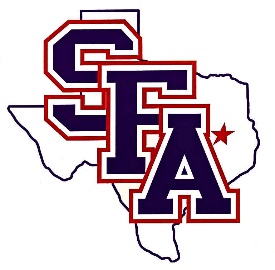                				P.O. Box 13033, SFA Station                			Stephen F.                   				Nacogdoches, TX 75962-3033							Phone (936) 468-2803 Fax (936) 468-2190Course Substitution RequestCourse Substitution RequestDate: Date: Student Name:SID:  Degree Type:   BA    BS    BFA    BSW    BAASDegree Type:   BA    BS    BFA    BSW    BAASCourse Required:Course Required:Proposed Substitution:Proposed Substitution:X_____________________________________AdvisorX_____________________________________Department ChairX_____________________________________AdvisorX_____________________________________Department ChairX_____________________________________Associate Dean of Liberal and Applied ArtsX_____________________________________Associate Dean of Liberal and Applied ArtsAny proposed substitutions for core or college requirements need dean’s approval.Any proposed substitutions for core or college requirements need dean’s approval.Course substitutions within a major are approved by the department chair; substitutions from outside the major need dean’s approval.Course substitutions within a major are approved by the department chair; substitutions from outside the major need dean’s approval.Substitutions into minor programs of study require authorization by minor advisor and/or chair.Substitutions into minor programs of study require authorization by minor advisor and/or chair.